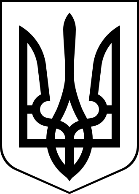 КИЇВСЬКА МІСЬКА РАДАІІ сесія ІХ скликанняРІШЕННЯ_____________№____________						ПРОЄКТ“Про створення меморіального комплексуна території міста Києва видатним меценатамУкраїни, які пожертвували грошові кошти на розвиток Сил Оборони України”Відповідно до статті 9 Земельного кодексу України, пункту 37 частини першої статті 26 Закону України "Про місцеве самоврядування в Україні", ст. 6 Закону України “Про архітектурну діяльність”, враховуючи те, що вклад меценатів в розвиток сил оборони України повинен бути увіковічений, Київська міська рада вирішила:ВИРІШИЛА:1. Ініціювати створення меморіального комплексу “Видатним меценатам України” на території м. Києва, який буде мати місцеве значення.2.  Виконавчому органу Київської міської ради (Київської міської державної адміністрації):2.1. Вчинити організаційно-правові дії щодо виділення із земель комунальної власності на території м. Києва земельну ділянку розміром не менше 0,2 гектарів, з урахуванням чинного генерального плана м. Києва, для створення меморіального комплексу “Видатним меценатам України”;2.2. Вчинити організаційно-правові дії щодо проведення архітектурного та містобудівного конкурсів з метою визначення найкращих архітектурно-планувальної, інженерно-технічної та економічної проектної пропозиції щодо створення меморіального комплексу “Видатним меценатам України”;2.3. Вирішити в установленому порядку питання фінансування заходів, передбачених пунктом 2 цього рішення.3. Оприлюднити це рішення у порядку, визначеному законодавством.4. Контроль за виконанням цього рішення покласти на постійну комісію Київської міської ради з питань архітектури, містобудування та земельних відносин.Постійна комісія Київської міської ради з питань культури, туризму та суспільних комунікацій						Голова								Вікторія МУХАСекретар								Володимир АНДРУСИШИНПОЯСНЮВАЛЬНА ЗАПИСКАдо проекту рішення Київської міської радиПро створення меморіального комплексу на території міста Києва видатним меценатам України, які пожертвували грошові кошти на розвиток Сил Оборони України1. Обґрунтування необхідності видання рішенняПроект рішення передбачає створення на території міста Києва меморіального комплексу “Видатним меценатам України”. Створення вищезазначеного комплексу буде великим жестом вдячності містом Києвом людям, які в складний для України час зробили великий внесок в перемогу України над країною-агресором. Крім цього, можливість увіковічнення ім’я особи в меморіальному комплексі буде стимулом для надання допомоги Силам оборони України ще більшим колом осіб.  Меморіальний комплекс “Видатним меценатам України” буде місцем проведення часу мешканців та гостей міста Києва та  стане ще одним місцем для відвідування туристами, що зробить місто Київ ще більш привабливим з туристичної точки зору. 2. Мета і шляхи її досягненняМетою і завданням даного проекту є вираження вдячності громадою міста Києва особам, які вносять вагомий внесок в перемогу України над країною-агресором, шляхом будування меморіального комплексу в якому будуть увіковічнені імена таких осіб.3. Загальна характеристика та основні положення проекту рішенняПроект рішення передбачає створення меморіального комплексу “Видатним меценатам України” в якому тим, чи іншим шляхом буде увіковічнені ім’я осіб, які внесли вагомий внесок грошовими коштами в розвиток Сил Оборони України.4. Стан нормативно-правової бази у даній сфері правового регулюванняДаний проект рішення розроблений відповідно до статті 9 Земельного кодексу України, пункту 37 частини першої статті 26 Закону України "Про місцеве самоврядування в Україні", ст. 6 Закону України “Про архітектурну діяльність”.5. Фінансово-економічне обґрунтуванняРеалізація цього проекту рішення може бути виконана з рахунок коштів міського бюджету, або інших не заборонених законом джерел фінансування.6. Прогноз результатів Прийняття цього рішення дозволить вшанувати та виразити вдячність громадою міста Києва особам, які внесли вагомий вклад грошовими коштами в розвиток Сил Оборони України. Реалізація даного проекту рішення дозволить збільшити туристичну привабливість міста Києва.7. Суб’єкт подання: депутати Київської міської ради Супрун ОлександрДоповідач: Супрун ОлександрКиївський міський головаВ. КличкоПОДАННЯ:Депутат Київської міської ради          Олександр СУПРУНПОГОДЖЕНО:Постійна комісія Київської міської ради з питань містобудування, архітектури та землекористуванняГолова                Михайло ТЕРЕНТЬЄВ  Секретар           Юрій ФЕДОРЕНКОВиконувач обов’язків начальника управління правового забезпечення діяльності Київської міської радиВалентина ПОЛОЖИШНИКДепутат Київської міської радиОлександр СУПРУН